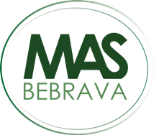 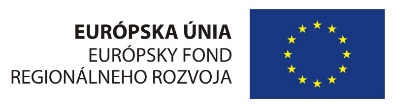 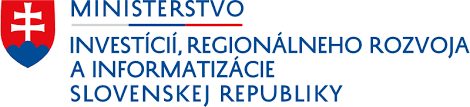 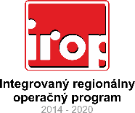 Príloha_03-Zoznam_merateľných_ukazovateľov_projektuŽiadateľ je povinný stanoviť „nenulovú“ cieľovú hodnotu pre tie merateľné ukazovatele projektu, ktoré majú byť realizáciou navrhovaných aktivít dosiahnuté. Žiadateľ je povinný stanoviť „nenulovú“ cieľovú hodnotu pre povinné merateľné ukazovatele, t.j. ukazovatele označené ako „áno“ bez dovetku.Projekt bez príspevku k naplneniu povinných merateľných ukazovateľov nebude schválený.Upozornenie: V súvislosti so stanovením cieľových hodnôt merateľných ukazovateľov (z pohľadu ich reálnosti) si dovoľujeme upozorniť na sankčný mechanizmus definovaný v zmluve o príspevku vo vzťahu k miere skutočného plnenia cieľových hodnôt merateľných ukazovateľov. V prípade odchýlky, ktoré nebude v zmysle pravidiel sankčného mechanizmu akceptovateľná (či už z dôvodu výšky odchýlky, alebo objektívnych dôvodov príčin jej vzniku) bude výška príspevku skrátená v zodpovedajúcej výške.Zoznam povinných merateľných ukazovateľov projektu, vrátane ukazovateľov relevantných k HPZoznam povinných merateľných ukazovateľov projektu, vrátane ukazovateľov relevantných k HPZoznam povinných merateľných ukazovateľov projektu, vrátane ukazovateľov relevantných k HPZoznam povinných merateľných ukazovateľov projektu, vrátane ukazovateľov relevantných k HPZoznam povinných merateľných ukazovateľov projektu, vrátane ukazovateľov relevantných k HPZoznam povinných merateľných ukazovateľov projektu, vrátane ukazovateľov relevantných k HPZoznam povinných merateľných ukazovateľov projektu, vrátane ukazovateľov relevantných k HPZoznam povinných merateľných ukazovateľov projektu, vrátane ukazovateľov relevantných k HPŠpecifický cieľŠpecifický cieľMASMASMiestna akčná skupina BebravaMiestna akčná skupina BebravaMiestna akčná skupina BebravaMiestna akčná skupina BebravaMiestna akčná skupina BebravaMiestna akčná skupina BebravaHlavná aktivita projektuHlavná aktivita projektuKód ukazovateľaNázov ukazovateľaDefinícia/metóda výpočtuMerná jednotkaČas plneniaPríznak rizikaRelevancia 
k HP (UR, RMŽaND. N/A)Povinný ukazovateľC101Kapacita podporených zariadení komunitných sociálnych služiebPočet osôb, ktorí môžu využívať novovzniknuté alebo existujúce (zrekonštruované alebo zmodernizované) zariadenia komunitných sociálnych služieb. Nezapočítavajú sa zamestnanci zariadení. Ukazovateľ meria nominálnu kapacitu zariadenia, ktorá je zväčša väčšia alebo rovná skutočnému počtu osôb.Osobyk dátumu ukončenia prác na projektebez príznakuUR, RMŽaNDánoC102Počet sociálnych služieb na komunitnej úrovni, ktoré vzniknú vďaka podporePočet komunitných sociálnych služieb, ktoré vzniknú vďaka podpore a majú charakter sociálnej služby na komunitnej úrovni. Započítavajú sa komunitné sociálne služby, ktoré vzniknú v dôsledku realizácie projektu (aj keď vzniknú v rámci už existujúceho zariadenia, ak sa predtým v tomto zariadení táto služby neposkytovala).Početk dátumu ukončenia prác na projektebez príznakuUR, RMŽaND áno – v prípade, ak projekt vedie k vzniku služiebC103Zvýšená kapacita podporených zariadení komunitných sociálnych služiebPočet osôb o ktorých sa zvýšila kapacita zariadenia komunitných sociálnych služieb v porovnaní s počtom osôb pred realizáciou projektu. Nezapočítavajú sa zamestnanci zariadení. Ukazovateľ meria nominálnu kapacitu zariadenia, ktorá je zväčša väčšia alebo rovná skutočnému počtu osôb.Miesto v sociálnych službáchk dátumu ukončenia prác na projektebez príznakuUR, RMŽaND áno – v prípade, ak projekt vedie k zvýšeniu kapacity zariadení sociálnych služieb